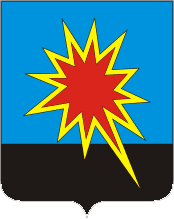 КЕМЕРОВСКАЯ ОБЛАСТЬКАЛТАНСКИЙ ГОРОДСКОЙ ОКРУГАДМИНИСТРАЦИЯ КАЛТАНСКОГО ГОРОДСКОГО ОКРУГАРАСПОРЯЖЕНИЕОт  19.03.2019 г.         № 461-рО внесении изменения в распоряжение от 20.07.2016 № 1360-р «О присвоении, изменении и аннулировании адресов объектам адресации, расположенным на территории Калтанского городского округа»В целях упорядочивания адресного плана Калтанского городского округа, руководствуясь  Уставом Калтанского городского округа:1. Внести в распоряжение администрации Калтанского городского округа от 20.07.2016 г. № 1360-р «О присвоении, изменении и аннулировании адресов объектам адресации, расположенным на территории Калтанского городского округа» следующее изменение:1.1. Исключить п.1.3. Земельному участку, кадастровый номер 42:09:1407003:61, местоположение: 652741, Кемеровская область, Новокузнецкий район, СНТ «Бережок», уч. № 2а – Российская Федерация, Кемеровская область, Калтанский городской округ, город Калтан, СНТ «Бережок», участок №2а.Основание: распоряжение администрации Калтанского городского округа от 29.03.2011г. №538-р «Об утверждении нового перечня наименований улиц, проспектов, переулков, расположенных на территории Калтанского городского округа».Аннулируемый адрес: 652741, Кемеровская область, Новокузнецкий район, СНТ «Бережок», уч. № 2а.2. Отделу организационной и кадровой работы администрации Калтанского городского округа (Верещагина Т.А.) обеспечить размещение распоряжения на сайте администрации Калтанского городского округа.3. Контроль за исполнением настоящего распоряжения возложить на заместителя главы Калтанского городского округа по строительству Рудюк О.А.Глава Калтанского городского округа                                                                          И.Ф. Голдинов